（日本郵政共済組合）給与等証明書[認定用]上記のとおり証明します。令　　和　　　年　　　月　　　日所在地事業所名事業主名　　　　　　　　　　　　　　　　㊞電話番号※対象者本人の証明は認められません。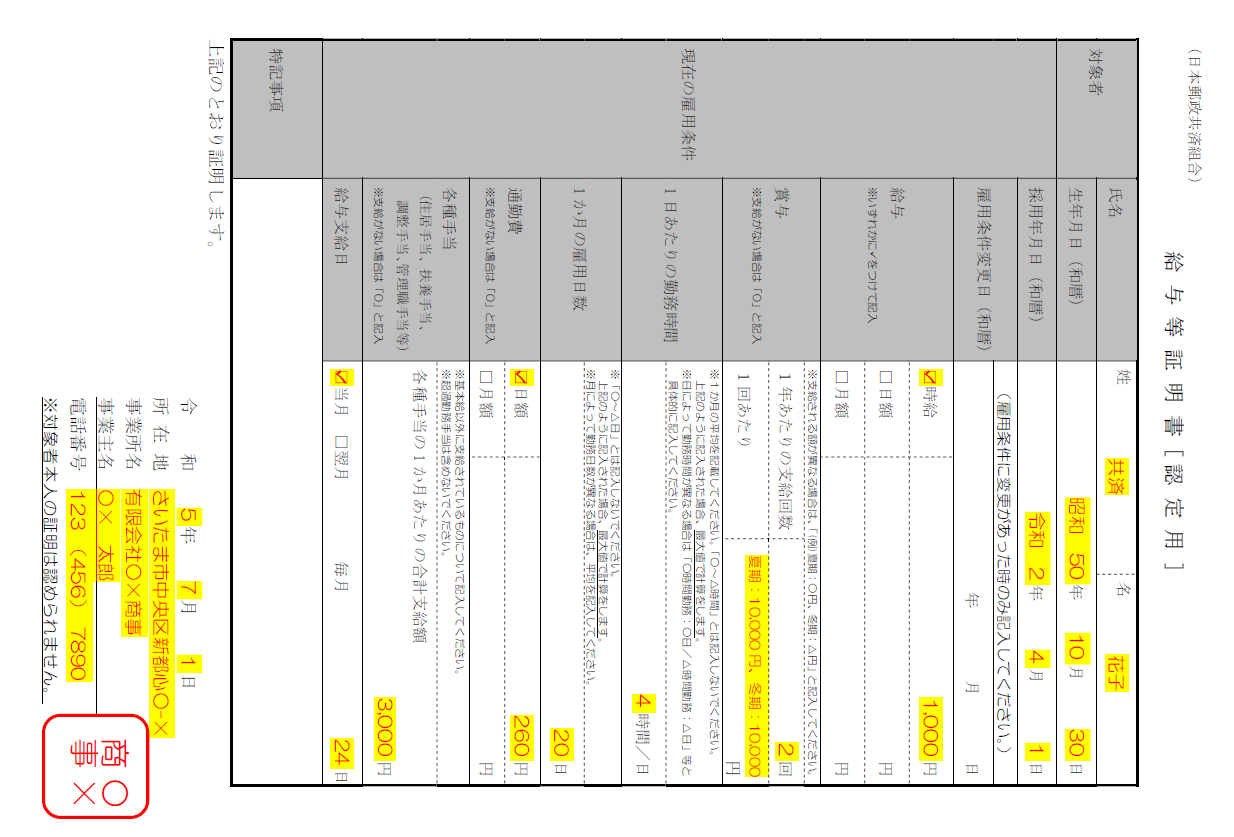 対象者氏名姓名対象者生年月日（和暦）　　　年　　　　月　　　　日　　　年　　　　月　　　　日　　　年　　　　月　　　　日　　　年　　　　月　　　　日　　　年　　　　月　　　　日　　　年　　　　月　　　　日　　　年　　　　月　　　　日現在の雇用条件採用年月日（和暦）　　　年　　　　月　　　　日　　　年　　　　月　　　　日　　　年　　　　月　　　　日　　　年　　　　月　　　　日　　　年　　　　月　　　　日　　　年　　　　月　　　　日　　　年　　　　月　　　　日現在の雇用条件雇用条件変更日（和暦）（雇用条件に変更があった時のみ記入してください。）（雇用条件に変更があった時のみ記入してください。）（雇用条件に変更があった時のみ記入してください。）（雇用条件に変更があった時のみ記入してください。）（雇用条件に変更があった時のみ記入してください。）（雇用条件に変更があった時のみ記入してください。）（雇用条件に変更があった時のみ記入してください。）現在の雇用条件雇用条件変更日（和暦）　　　年　　　　月　　　　日　　　年　　　　月　　　　日　　　年　　　　月　　　　日　　　年　　　　月　　　　日　　　年　　　　月　　　　日　　　年　　　　月　　　　日　　　年　　　　月　　　　日現在の雇用条件給与※いずれかにをつけて記入□時給□時給円円円円円現在の雇用条件給与※いずれかにをつけて記入□日額□日額円円円円円現在の雇用条件給与※いずれかにをつけて記入□月額□月額円円円円円現在の雇用条件賞与※支給がない場合は「0」と記入※支給される額が異なる場合は、「(例)夏期：〇円、冬期：△円」と記入してください。※支給される額が異なる場合は、「(例)夏期：〇円、冬期：△円」と記入してください。※支給される額が異なる場合は、「(例)夏期：〇円、冬期：△円」と記入してください。※支給される額が異なる場合は、「(例)夏期：〇円、冬期：△円」と記入してください。※支給される額が異なる場合は、「(例)夏期：〇円、冬期：△円」と記入してください。※支給される額が異なる場合は、「(例)夏期：〇円、冬期：△円」と記入してください。※支給される額が異なる場合は、「(例)夏期：〇円、冬期：△円」と記入してください。現在の雇用条件賞与※支給がない場合は「0」と記入１年あたりの支給回数　　　　　　　　　　　　　１年あたりの支給回数　　　　　　　　　　　　　１年あたりの支給回数　　　　　　　　　　　　　回回回回現在の雇用条件賞与※支給がない場合は「0」と記入１回あたり　　　　　１回あたり　　　　　１回あたり　　　　　円円円円現在の雇用条件1日あたりの勤務時間※１か月の平均を記載してください。「〇～△時間」とは記入しないでください。　上記のように記入された場合、最大値で計算をします。※日によって勤務時間が異なる場合は「〇時間勤務：〇日／△時間勤務：△日」等と　具体的に記入してください。※１か月の平均を記載してください。「〇～△時間」とは記入しないでください。　上記のように記入された場合、最大値で計算をします。※日によって勤務時間が異なる場合は「〇時間勤務：〇日／△時間勤務：△日」等と　具体的に記入してください。※１か月の平均を記載してください。「〇～△時間」とは記入しないでください。　上記のように記入された場合、最大値で計算をします。※日によって勤務時間が異なる場合は「〇時間勤務：〇日／△時間勤務：△日」等と　具体的に記入してください。※１か月の平均を記載してください。「〇～△時間」とは記入しないでください。　上記のように記入された場合、最大値で計算をします。※日によって勤務時間が異なる場合は「〇時間勤務：〇日／△時間勤務：△日」等と　具体的に記入してください。※１か月の平均を記載してください。「〇～△時間」とは記入しないでください。　上記のように記入された場合、最大値で計算をします。※日によって勤務時間が異なる場合は「〇時間勤務：〇日／△時間勤務：△日」等と　具体的に記入してください。※１か月の平均を記載してください。「〇～△時間」とは記入しないでください。　上記のように記入された場合、最大値で計算をします。※日によって勤務時間が異なる場合は「〇時間勤務：〇日／△時間勤務：△日」等と　具体的に記入してください。※１か月の平均を記載してください。「〇～△時間」とは記入しないでください。　上記のように記入された場合、最大値で計算をします。※日によって勤務時間が異なる場合は「〇時間勤務：〇日／△時間勤務：△日」等と　具体的に記入してください。現在の雇用条件1日あたりの勤務時間時間／日時間／日時間／日時間／日時間／日時間／日時間／日現在の雇用条件1か月の雇用日数※「〇～△日」とは記入しないでください。　上記のように記入された場合、最大値で計算をします。※月によって勤務日数が異なる場合は、平均を記入してください。※「〇～△日」とは記入しないでください。　上記のように記入された場合、最大値で計算をします。※月によって勤務日数が異なる場合は、平均を記入してください。※「〇～△日」とは記入しないでください。　上記のように記入された場合、最大値で計算をします。※月によって勤務日数が異なる場合は、平均を記入してください。※「〇～△日」とは記入しないでください。　上記のように記入された場合、最大値で計算をします。※月によって勤務日数が異なる場合は、平均を記入してください。※「〇～△日」とは記入しないでください。　上記のように記入された場合、最大値で計算をします。※月によって勤務日数が異なる場合は、平均を記入してください。※「〇～△日」とは記入しないでください。　上記のように記入された場合、最大値で計算をします。※月によって勤務日数が異なる場合は、平均を記入してください。※「〇～△日」とは記入しないでください。　上記のように記入された場合、最大値で計算をします。※月によって勤務日数が異なる場合は、平均を記入してください。現在の雇用条件1か月の雇用日数日日日日日日日現在の雇用条件通勤費※支給がない場合は「0」と記入□日額□日額円円円円円現在の雇用条件通勤費※支給がない場合は「0」と記入□月額□月額円円円円円現在の雇用条件各種手当（住居手当、扶養手当、　調整手当、管理職手当等）※支給がない場合は「0」と記入※基本給以外に支給されているものについて記入してください。※超過勤務手当は含めないでください。※基本給以外に支給されているものについて記入してください。※超過勤務手当は含めないでください。※基本給以外に支給されているものについて記入してください。※超過勤務手当は含めないでください。※基本給以外に支給されているものについて記入してください。※超過勤務手当は含めないでください。※基本給以外に支給されているものについて記入してください。※超過勤務手当は含めないでください。※基本給以外に支給されているものについて記入してください。※超過勤務手当は含めないでください。※基本給以外に支給されているものについて記入してください。※超過勤務手当は含めないでください。現在の雇用条件各種手当（住居手当、扶養手当、　調整手当、管理職手当等）※支給がない場合は「0」と記入各種手当の1か月あたりの合計支給額　　　　　　円各種手当の1か月あたりの合計支給額　　　　　　円各種手当の1か月あたりの合計支給額　　　　　　円各種手当の1か月あたりの合計支給額　　　　　　円各種手当の1か月あたりの合計支給額　　　　　　円各種手当の1か月あたりの合計支給額　　　　　　円各種手当の1か月あたりの合計支給額　　　　　　円現在の雇用条件給与支給日□当月　□翌月　　　　　□当月　□翌月　　　　　□当月　□翌月　　　　　□当月　□翌月　　　　　毎月　　　　　   　　　　日毎月　　　　　   　　　　日毎月　　　　　   　　　　日特記事項記載時の注意点記載時の注意点記載時の注意点対象者氏名（特になし）対象者生年月日（和暦）和暦で記載してください現在の雇用条件採用年月日（和暦）和暦で記載してください現在の雇用条件雇用条件変更日（和暦）和暦で記載してください現在の雇用条件給与雇用条件通知書の時給、日額、月額又は給与明細書の基本給を記載してください現在の雇用条件賞与支給実績がある方　支給実績額を記載してください　なお、採用から１年経過していない場合は、半期分の支給実績（半期のうち全期間在籍していない場合は在籍していたとして支給される想定額）を参考に、概算額を記載してください採用されたばかりであるなど支給実績がない方　昨年度採用され、かつ、同様の労働条件の方の賞与額を参考に、概算額を記載してください現在の雇用条件1日あたりの勤務時間１か月の平均を記載してください日によって勤務時間が異なる場合は「4時間勤務：5日／6時間勤務：15日」等と具体的に記載してください※「4～6時間」とは記載しないでください　上記のように記入された場合、最大値で計算をします現在の雇用条件1か月の雇用日数１か月の平均を記載してください日によって勤務時間が異なる場合は「4時間勤務：5日／6時間勤務：15日」等と具体的に記載してください※「4～6時間」とは記載しないでください　上記のように記入された場合、最大値で計算をします現在の雇用条件通勤費支給がない場合は「0円」と記載してください現在の雇用条件各種手当超過勤務手当は含めません支給がない場合は「0円」と記載してください現在の雇用条件給与支給日（特になし）特記事項特記事項特記事項がある場合に記載してください（様式右下の証明箇所）（様式右下の証明箇所）勤務先の事業主に証明を依頼してください証明印は社判を押印してください（社判がない場合は、事業主の印を押印してください）※　対象者本人の証明は認められません